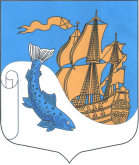 МУНИЦИПАЛЬНОЕ ОБРАЗОВАНИЕ
«СЯСЬСТРОЙСКОЕ ГОРОДСКОЕ ПОСЕЛЕНИЕ»ВОЛХОВСКОГО МУНИЦИПАЛЬНОГО РАЙОНА
ЛЕНИНГРАДСКОЙ ОБЛАСТИСОВЕТ ДЕПУТАТОВ
(четвертый созыв)РЕШЕНИЕот 16 марта 2022 г.                                                                                       № 203О проведении публичных слушаний по Проекту изменений
и дополнений в Устав муниципального образования"Сясьстройское городское поселение"Волховского муниципального района Ленинградской области,
принятый решением Совета депутатов муниципального образования
"Сясьстройское городское поселение" от 22.11.2005 г. № 16государственный регистрационный номер RU475031032005001(в редакциях решений от 27.02.2007 г. № 134, от 17.04.2007 г. № 147,от 05.07.2007 г. № 156, от 21.10.2008 г. № 254, от 21.10.2010 г. № 89,от 04.09.2013 г.  № 570, от 31.10.2013 г. № 588, от 24.12.2014 г. № 47, 
от 27.01.2016 г. № 148, от 01.03.2017 г. № 259, от 28 марта  2018 г. № 354,от 30.05.2019 г. № 453, от 27.05.2020 г. № 67, от 27.05.2021 № 137)Заслушав отчет комиссии по Проекту изменений и дополнений в Устав муниципального образования "Сясьстройское городское поселение", руководствуясь федеральными законами от 06.10.2003 года «Об общих принципах организации местного самоуправления в Российской Федерации» № 131-ФЗ, от 21.07.2005 года «О государственной регистрации уставов муниципальных образований» № 97-ФЗ и п. 1.1 ч. 1 ст. 35,  ст. 13 Устава муниципального образования "Сясьстройское городское поселение", Совет депутатовРЕШИЛ:1. Принять Проект изменений и дополнений в Устав муниципального образования "Сясьстройское городское поселение" Волховского муниципального района Ленинградской области, утвержденный решением Совета депутатов муниципального образования "Сясьстройское городское поселение" от 22.11.2005 г. № 16 государственный регистрационный номер RU475031032005001 (в редакциях решений от 27.02.2007 г. № 134, от 17.04.2007 г. № 147, от 05.07.2007 г. № 156, от 21.10.2008 г. № 254, от 21.10.2010 г. № 89 , от 04.09.2013 г. № 570, от 31.10.2013 г. № 588, 24.12.2014 г. № 47, от 27.01.2016 г. № 148, от 01.03.2017 г. № 259, от 28 марта  2018 г. № 354, 30.05.2019 г. № 453, от 27.05.2020 г. № 67, от 27.05.2021 № 137), согласно Приложению. 2. Опубликовать Проект изменений и дополнений в Устав муниципального образования "Сясьстройское городское поселение" Волховского муниципального района Ленинградской области в срок до 24 марта 2022 года включительно в газете "Сясьский рабочий". 3. Назначить проведение публичных слушаний по проекту внесения изменений и дополнений в Устав муниципального образования "Сясьстройское городское поселение" Волховского муниципального района Ленинградской области на 26 апреля 2022 года в 17 часов по адресу:  г. Сясьстрой, ул. Советская, д. 15а, к. 1 (актовый зал).4. Назначить ответственными за организацию мероприятия:4.1. Главу муниципального образования МО «Сясьстройское городское поселение»;4.2. Главу администрации МО «Сясьстройское городское поселение».5. Установить следующий порядок приема предложений по Проекту изменений и дополнений в Устав МО «Сясьстройское городское поселение»:Прием и учет предложений от населения осуществляется со дня официального опубликования Проекта изменений и дополнений в Устав с 10 до 17 часов в течение 20 рабочих дней по адресу: г. Сясьстрой, ул. Советская, д. 15а, каб. 7 (Совет депутатов муниципального образования "Сясьстройское городское поселение") и каб. 4 (секретариат администрации МО «Сясьстройское городское поселение»);Предложения от населения МО «Сясьстройское городское поселение» по Проекту изменений и дополнений в Устав поселения принимаются только в письменном виде.Решение вступает в силу после официального опубликования и подлежит размещению на сайте администрации муниципального образования "Сясьстройское городское поселение" – www.администрация-сясьстрой.рф.Контроль за исполнением настоящего решения оставляю за собой.Глава муниципального образования Сясьстройское городское поселение Волховского муниципального района Ленинградской области                                                                  А.М. БелицкийПриложение Утверждено 
решением Совета депутатов
муниципального образования«Сясьстройское городское поселение»
от 16 марта 2022 г. № 203 ПРОЕКТИЗМЕНЕНИЙ И ДОПОЛНЕНИЙ В УСТАВМУНИЦИПАЛЬНОГО ОБРАЗОВАНИЯ«СЯСЬСТРОЙСКОЕ ГОРОДСКОЕ ПОСЕЛЕНИЕ»ВОЛХОВСКОГО МУНИЦИПАЛЬНОГО РАЙОНАЛЕНИНГРАДСКОЙ ОБЛАСТИВнести в Устав муниципального образования «Сясьстройское городское поселение» (далее по тексту – Устав), зарегистрированный Главным управлением Министерства юстиции Российской Федерации по Северо-Западному округу 14 декабря 2005 года, государственный регистрационный номер 
№ RU475031032005001 следующие изменения и дополнения:Глава 1. Общие положенияПункт 4.1 статьи 5 изложить  в новой редакции:«4.1) осуществление муниципального контроля за исполнением единой теплоснабжающей организацией обязательств по строительству, реконструкции и (или) модернизации объектов теплоснабжения;»Пункт 5 статьи 5 изложить  в новой редакции:«5) дорожная деятельность в отношении автомобильных дорог местного значения в границах населенных пунктов поселения и обеспечение безопасности дорожного движения на них, включая создание и обеспечение функционирования парковок (парковочных мест), осуществление муниципального контроля на автомобильном транспорте, городском наземном электрическом транспорте и в дорожном хозяйстве в границах населенных пунктов поселения, организация дорожного движения, а также осуществление иных полномочий в области использования автомобильных дорог и осуществления дорожной деятельности в соответствии с законодательством Российской Федерации;»Пункт 18 статьи 5 изложить  в новой редакции:«18) утверждение правил благоустройства территории поселения, осуществление муниципального контроля в сфере благоустройства, предметом которого является соблюдение правил благоустройства территории поселения, требований к обеспечению доступности для инвалидов объектов социальной, инженерной и транспортной инфраструктур и предоставляемых услуг, организация благоустройства территории поселения в соответствии с указанными правилами, а также организация использования, охраны, защиты, воспроизводства городских лесов, лесов особо охраняемых природных территорий, расположенных в границах населенных пунктов поселения;»Пункт 26 статьи 5 изложить  в новой редакции:«26) создание, развитие и обеспечение охраны лечебно-оздоровительных местностей и курортов местного значения на территории поселения, а также осуществление муниципального контроля в области охраны и использования особо охраняемых природных территорий местного значения;»Пункт 37 статьи 5 изложить  в новой редакции:«37) обеспечение выполнения работ, необходимых для создания искусственных земельных участков для нужд поселения в соответствии с федеральным законом;Дополнить статью 5 пунктом 38 следующего содержания:«38) участие в соответствии с федеральным законом в выполнении комплексных кадастровых работ;»Дополнить статью 5 пунктом 39 следующего содержания:«39) принятие решений и проведение на территории поселения мероприятий по выявлению правообладателей ранее учтенных объектов недвижимости, направление сведений о правообладателях данных объектов недвижимости для внесения в Единый государственный реестр недвижимости.»Статью 5 дополнить пунктами 19.1 и 19.2 следующего содержания:«19.1) принятие решений о создании, об упразднении лесничеств, создаваемых в их составе участковых лесничеств, расположенных на землях населенных пунктов поселения, установлении и изменении их границ, а также осуществление разработки и утверждения лесохозяйственных регламентов лесничеств, расположенных на землях населенных пунктов поселения;19.2) осуществление мероприятий по лесоустройству в отношении лесов, расположенных на землях населенных пунктов поселения;»Часть 2 статьи 6.3  изложить в новой редакции:«2. Организация и осуществление видов муниципального контроля регулируются Федеральным законом от 31 июля 2020 года N 248-ФЗ «О государственном контроле (надзоре) и муниципальном контроле в Российской Федерации».»Глава 2. Формы непосредственного осуществления населением местного 
самоуправления и участия населения в осуществлении местного 
самоуправленияЧасти 19 и 20 статьи 13 изложить в новой редакции:«19. Порядок организации и проведения публичных слушаний определяется уставом муниципального образования и (или) нормативными правовыми актами представительного органа муниципального образования и должен предусматривать заблаговременное оповещение жителей муниципального образования о времени и месте проведения публичных слушаний, заблаговременное ознакомление с проектом муниципального правового акта, в том числе посредством его размещения на официальном сайте органа местного самоуправления в информационно-телекоммуникационной сети "Интернет" или в случае, если орган местного самоуправления не имеет возможности размещать информацию о своей деятельности в информационно-телекоммуникационной сети "Интернет", на официальном сайте субъекта Российской Федерации или муниципального образования с учетом положений Федерального закона от 9 февраля 2009 года N 8-ФЗ "Об обеспечении доступа к информации о деятельности государственных органов и органов местного самоуправления" (далее в настоящей статье - официальный сайт), возможность представления жителями муниципального образования своих замечаний и предложений по вынесенному на обсуждение проекту муниципального правового акта, в том числе посредством официального сайта, другие меры, обеспечивающие участие в публичных слушаниях жителей муниципального образования, опубликование (обнародование) результатов публичных слушаний, включая мотивированное обоснование принятых решений, в том числе посредством их размещения на официальном сайте.Уставом муниципального образования и (или) нормативными правовыми актами представительного органа муниципального образования может быть установлено, что для размещения материалов и информации, указанных в абзаце первом настоящей части, обеспечения возможности представления жителями муниципального образования своих замечаний и предложений по проекту муниципального правового акта, а также для участия жителей муниципального образования в публичных слушаниях с соблюдением требований об обязательном использовании для таких целей официального сайта может использоваться федеральная государственная информационная система "Единый портал государственных и муниципальных услуг (функций)", порядок использования которой для целей настоящей статьи устанавливается Правительством Российской Федерации.»20. По проектам генеральных планов, проектам правил землепользования и застройки, проектам планировки территории, проектам межевания территории, проектам правил благоустройства территорий, проектам, предусматривающим внесение изменений в один из указанных утвержденных документов, проектам решений о предоставлении разрешения на условно разрешенный вид использования земельного участка или объекта капитального строительства, проектам решений о предоставлении разрешения на отклонение от предельных параметров разрешенного строительства, реконструкции объектов капитального строительства, вопросам изменения одного вида разрешенного использования земельных участков и объектов капитального строительства на другой вид такого использования при отсутствии утвержденных правил землепользования и застройки проводятся публичные слушания или общественные обсуждения в соответствии с законодательством о градостроительной деятельности.»Глава 4. Органы местного самоуправления поселения и должностные 
лица поселенияПункт 1.8. части 1 статьи 42 изложить в новой редакции:1.8. Прекращения гражданства Российской Федерации либо гражданства иностранного государства - участника международного договора Российской Федерации, в соответствии с которым иностранный гражданин имеет право быть избранным в органы местного самоуправления, наличия гражданства (подданства) иностранного государства либо вида на жительство или иного документа, подтверждающего право на постоянное проживание на территории иностранного государства гражданина Российской Федерации либо иностранного гражданина, имеющего право на основании международного договора Российской Федерации быть избранным в органы местного самоуправления, если иное не предусмотрено международным договором Российской Федерации;Часть 6 статьи 43 изложить в новой редакции:«6. Выборные должностные лица местного самоуправления не могут быть депутатами Государственной Думы Федерального Собрания Российской Федерации, сенаторами Российской Федерации, депутатами законодательных (представительных) органов государственной власти субъектов Российской Федерации, занимать иные государственные должности Российской Федерации, государственные должности субъектов Российской Федерации, а также должности государственной гражданской службы и должности муниципальной службы, если иное не предусмотрено федеральными законами. Выборное должностное лицо местного самоуправления не может одновременно исполнять полномочия депутата представительного органа муниципального образования, за исключением случаев, установленных настоящим Федеральным законом, иными федеральными законами.»Пункт 7 части 10 статьи 43 изложить в новой редакции:«7) прекращения гражданства Российской Федерации либо гражданства иностранного государства - участника международного договора Российской Федерации, в соответствии с которым иностранный гражданин имеет право быть избранным в органы местного самоуправления, наличия гражданства (подданства) иностранного государства либо вида на жительство или иного документа, подтверждающего право на постоянное проживание на территории иностранного государства гражданина Российской Федерации либо иностранного гражданина, имеющего право на основании международного договора Российской Федерации быть избранным в органы местного самоуправления, если иное не предусмотрено международным договором Российской Федерации;»Дополнить подпунктом 4 пункт 4.2. части 4 статьи 49 в следующей  редакции:«4) обязан сообщить в письменной форме главе муниципального образования о прекращении гражданства Российской Федерации либо гражданства иностранного государства - участника международного договора Российской Федерации, в соответствии с которым иностранный гражданин имеет право быть избранным в органы местного самоуправления, или приобретении гражданства (подданства) иностранного государства либо получении вида на жительство или иного документа, подтверждающего право на постоянное проживание на территории иностранного государства гражданина Российской Федерации либо иностранного гражданина, имеющего право на основании международного договора Российской Федерации быть избранным в органы местного самоуправления, в день, когда ему стало известно об этом, но не позднее пяти рабочих дней со дня прекращения гражданства Российской Федерации либо гражданства иностранного государства или приобретения гражданства (подданства) иностранного государства либо получения вида на жительство или иного документа, предусмотренного настоящим пунктом.»Пункт 5.9. части 5 статьи 49 изложить в новой редакции:«5.9. Прекращения гражданства Российской Федерации либо гражданства иностранного государства - участника международного договора Российской Федерации, в соответствии с которым иностранный гражданин имеет право быть избранным в органы местного самоуправления, наличия гражданства (подданства) иностранного государства либо вида на жительство или иного документа, подтверждающего право на постоянное проживание на территории иностранного государства гражданина Российской Федерации либо иностранного гражданина, имеющего право на основании международного договора Российской Федерации быть избранным в органы местного самоуправления, если иное не предусмотрено международным договором Российской Федерации;»Глава 5. Муниципальные правовые актыАбзац третий части 4 статьи 55 изложить в следующей редакции:«Устав муниципального образования, муниципальный правовой акт о внесении изменений и дополнений в устав муниципального образования подлежат официальному опубликованию (обнародованию) после их государственной регистрации и вступают в силу после их официального опубликования (обнародования). Глава муниципального образования обязан опубликовать (обнародовать) зарегистрированные устав муниципального образования, муниципальный правовой акт о внесении изменений и дополнений в устав муниципального образования в течение семи дней со дня поступления из территориального органа уполномоченного федерального органа исполнительной власти в сфере регистрации уставов муниципальных образований уведомления о включении сведений об уставе муниципального образования, муниципальном правовом акте о внесении изменений в устав муниципального образования в государственный реестр уставов муниципальных образований субъекта Российской Федерации, предусмотренного частью 6 статьи 4 Федерального закона от 21 июля 2005 года N 97-ФЗ «О государственной регистрации уставов муниципальных образований».»